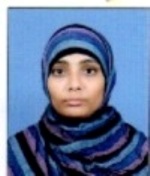 SYED                               SYED.343633@2freemail.com 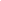 OBJECTIVE:                                                                                                                                       Seeking a challenging career that offers an opportunity to move up in organization hierarchy, with     continuous learning and shouldering more responsibilities and be a part of team in achieving organization objectives. CERTIFICATIONS:Certified pharmacist from pharmacy council of india.Persuing for cpc examPROFESSIONAL EXPERIENCE:                                           	JAN 2016-TILL DATEMedical Coding Trainee:	Gratisol Labs, Hyderabad.							I have Undergone Medical coding Training with  ICD-10 CM& CPT Medical Coding with Course complete certificate From Gratisol Labs.Roles & Responsibilities:ICD-10 CM Proficiency with coding guidelines knowledge (General and Chapter-specific) and well-versed with ICD-10CM code searching and sequencing.CPT- 4: E/M coding, Anesthesia, Surgery, Radiology Pathology and medicine sections.HCPCS-II: Drugs and Hospital supplies coding.Modifiers: Reimbursements &Claims management.Anatomy. Medical Terminology.Mock exams and coding exercises.QUALIFICATIONS:B.pharmacy from CES COLLEGE OF PHARMACY affiliated to JNTUA. University in the year 2007-2011 with an aggregate of 71.2%.Intermediate VIKAS JUNIOR COLLEGE Board of Intermediate Education in year 2006 with an aggregate of 84.3%.SSC from SVVN high school, in the year 2004 with an aggregate of 87.5%.                                                                                                                                                                         SKILLS:Office Tools              :   MS Word, Excel, Power Point.Operating System     :   Windows-xp, windows7.                                                                                                                                                                                                            DECLARATION:              I do hereby declare that the particulars of information and facts stated herein above are true, correct and complete to the best of my knowledge and belief.